ST PHILIP WESTBROOK C of E AIDED PRIMARY SCHOOL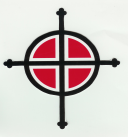 Y5 Geography Generic VocabularyY5 Summer 2 Vocabulary – Local Geography	RegionGeographical locationPhysical featuresHuman featuresEconomicalareamappingWestbrookWarringtonland usecountycollate informationdigital and physical mapsnatural resourcestrade links